Recomendación Pastoral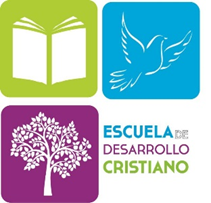 Este formato debe ser llenado por el pastor y enviado por correo electrónico directamente a: info@lacasademipadre.mx. La información que proporcione será manejada de manera estrictamente confidencial y no será usada para otro propósito fuera del proceso de inscripción.Datos personalesVida cristiana del alumnoConsiderando su conocimiento del alumno ¿qué recomendación le daría?Lo recomiendo ampliamente ( )Lo recomiendo con reservas ( )No lo recomiendo ( )Agradecemos su disposición para apoyar al alumno y nos comprometemos a hacer nuestro mejor esfuerzo para que el alumno regrese a su iglesia preparado para ser un instrumento de bendición.Nombre del alumno:Fecha:Nombre del pastor:Nombre del pastor:Nombre de la iglesia:Nombre de la iglesia:Denominación o afiliación:Denominación o afiliación:Dirección de la iglesia:Dirección de la iglesia:Teléfono:Celular:Cuenta de Facebook:Página web: Email:Email:¿Cuánto conoce al alumno? Nada ( )  Poco ( )   Regular ( )   Mucho ( ) ¿Cuánto conoce al alumno? Nada ( )  Poco ( )   Regular ( )   Mucho ( ) ¿Sabe usted si el alumno…?  Toma bebidas alcohólicas ( )  Fuma ( ) Usa drogas ( ) Ninguna ( )¿Sabe usted si el alumno…?  Toma bebidas alcohólicas ( )  Fuma ( ) Usa drogas ( ) Ninguna ( )¿Asiste regularmente a las reuniones? (Si) (No)¿Es miembro de la iglesia? (Si) (No)¿Ha recibido a Cristo en tu corazón? (Si) (No)¿Se ha bautizado en agua? (Si)  (No)¿Ha recibido el Espíritu Santo? (Si)  (No)¿Ofrenda regularmente? (Si) (No)¿Has servido en alguno de los siguientes ministerios en la iglesia? Alabanza ( )   Escuela dominical ( ) Ujier ( )   Jóvenes ( ) Diaconado ( )   Oración ( )    Evangelismo ( )   Medios ( ) Otro:¿Has servido en alguno de los siguientes ministerios en la iglesia? Alabanza ( )   Escuela dominical ( ) Ujier ( )   Jóvenes ( ) Diaconado ( )   Oración ( )    Evangelismo ( )   Medios ( ) Otro:¿Considera usted que el alumno está dispuesto a sujetarse a la autoridad? (Si) (No)¿Considera usted que el alumno está dispuesto a sujetarse a la autoridad? (Si) (No)Compártanos por favor su impresión acerca del carácter del alumno:Compártanos por favor su impresión acerca del carácter del alumno:Compártanos por favor sus impresiones acerca de la vida espiritual del alumno:Compártanos por favor sus impresiones acerca de la vida espiritual del alumno: